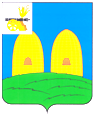 АДМИНИСТРАЦИЯГРЯЗЕНЯТСКОГО СЕЛЬСКОГО ПОСЕЛЕНИЯРОСЛАВЛЬСКОГО РАЙОНА СМОЛЕНСКОЙ ОБЛАСТИП О С Т А Н О В Л Е Н И Еот  29.11.2013г.                                                                                   № 46«Об утверждении схемы теплоснабжениямуниципального образования Грязенятского сельского поселения Рославльского района Смоленской области»В соответствии с Федеральным законом от 06.10.2003 № 131-ФЗ « Об общих принципах организации местного самоуправления в Российской Федерации Федеральным законом от 27.07.2010 N 190-ФЗ "О теплоснабжении", Постановлением Правительства РФ от 22.02.2012 N 154 "О требованиях к схемам теплоснабжения, порядку их разработки и утверждения", ПОСТАНОВЛЯЮ:1.Утвердить прилагаемую схему теплоснабжения  муниципального образования Грязенятского  сельского поселения Рославльского района смоленской области.2.Настоящее постановление подлежит официальному опубликованию в газете «Рославльская правда»  и размещению на официальном сайте Администрации Грязенятского сельского поселения Рославльского района Смоленской области в сети «Интернет».3. Контроль за исполнением настоящего постановления оставляю за собой.Глава муниципального образованияГрязенятского сельского поселенияРославльского района Смоленской области                                  Г.И.Мамонтов